Рабочая программа учебной дисциплины Основы психотерапии основной профессиональной образовательной программы высшего образования, рассмотрена и одобрена на заседании кафедры, протокол № 10 от 25.05.2021 г.Разработчик рабочей программы учебной дисциплины:ОБЩИЕ СВЕДЕНИЯ Учебная дисциплина Основы психотерапии изучается в седьмом семестре.Курсовая работа не предусмотренаФорма промежуточной аттестации: Место учебной дисциплины в структуре ОПОПУчебная дисциплина Основы психотерапии относится к части, формируемой участниками образовательных отношений.Основой для освоения дисциплины являются результаты обучения по предшествующим дисциплинам:Основы самопознания и саморазвития Основы консультативной психологии Клиническая психология с основами патопсихологииОсновы психопрофилактики, психокоррекции и реабилитацииРезультаты обучения по учебной дисциплине, используются при изучении следующих дисциплин и прохождения практик:Психологическая служба в социальной сфереТехнологии психокоррекционной работыПсихология социальной работы;Производственная практика в профильных организацияхРезультаты освоения учебной дисциплины в дальнейшем будут использованы при прохождении производственной практики в профильных организациях и выполнении выпускной квалификационной работы. ЦЕЛИ И ПЛАНИРУЕМЫЕ РЕЗУЛЬТАТЫ ОБУЧЕНИЯ ПО ДИСЦИПЛИНЕЦелями изучения дисциплины Основы психотерапии являются: -  формирование у студентов целостного представления о фундаментальных концепциях и методах психотерапии, организационных и этических принципах психотерапии, базовых теоретико-методологических подходах к оказанию психологической  помощи средствами психотерапии,  - формирование компетенций, необходимых для решения практических профессиональных задач при планировании и проведении  индивидуального и  группового терапевтического взаимодействия в решении жизненных проблем клиентов;формирование у обучающихся компетенций, установленных образовательной программой в соответствии с ФГОС ВО по данной дисциплине.Результатом обучения по дисциплине является овладение обучающимися знаниями, умениями, навыками и опытом деятельности, характеризующими процесс формирования компетенций и обеспечивающими достижение планируемых результатов освоения дисциплины.Формируемые компетенции, индикаторы достижения компетенций, соотнесённые с планируемыми результатами обучения по дисциплине:СТРУКТУРА И СОДЕРЖАНИЕ УЧЕБНОЙ ДИСЦИПЛИНЫОбщая трудоёмкость учебной дисциплины по учебному плану составляет:Структура учебной дисциплины для обучающихся по видам занятий: (очная форма обучения)Структура учебной дисциплины для обучающихся по разделам и темам дисциплины: (очная форма обучения)Содержание учебной дисциплиныОрганизация самостоятельной работы обучающихсяСамостоятельная работа студента – обязательная часть образовательного процесса, направленная на развитие готовности к профессиональному и личностному самообразованию, на проектирование дальнейшего образовательного маршрута и профессиональной карьеры.Самостоятельная работа обучающихся по дисциплине организована как совокупность аудиторных и внеаудиторных занятий и работ, обеспечивающих успешное освоение дисциплины. Аудиторная самостоятельная работа обучающихся по дисциплине выполняется на учебных занятиях под руководством преподавателя и по его заданию. Аудиторная самостоятельная работа обучающихся входит в общий объем времени, отведенного учебным планом на аудиторную работу, и регламентируется расписанием учебных занятий. Внеаудиторная самостоятельная работа обучающихся – планируемая учебная, научно-исследовательская, практическая работа обучающихся, выполняемая во внеаудиторное время по заданию и при методическом руководстве преподавателя, но без его непосредственного участия, расписанием учебных занятий не регламентируется.Внеаудиторная самостоятельная работа обучающихся включает в себя:подготовку к лекциям, практическим занятиям, самостоятельным проверочным и контрольным работам, экзамену;изучение учебных пособий;изучение разделов/тем, не выносимых на лекции и практические занятия самостоятельно;написание эссе на проблемные темы;изучение теоретического и практического материала по рекомендованным источникам;выполнение домашних заданий;выполнение индивидуальных заданий;подготовка к промежуточной аттестации в течение семестра;создание презентаций по изучаемым темам.Самостоятельная работа обучающихся с участием преподавателя в форме иной контактной работы предусматривает групповую и (или) индивидуальную работу с обучающимися и включает в себя:проведение индивидуальных и групповых консультаций по отдельным темам/разделам дисциплины;проведение консультаций перед экзаменом, научно-исследовательскую работу студентов (статьи, участие в студенческих научных конференциях и пр.) Перечень разделов/тем/, полностью или частично отнесенных на самостоятельное изучение с последующим контролем:Применение электронного обучения, дистанционных образовательных технологийПри реализации программы учебной дисциплины возможно применение электронного обучения и дистанционных образовательных технологий.Реализация программы учебной дисциплины с применением электронного обучения и дистанционных образовательных технологий регламентируется действующими локальными актами университета.Применяются следующий вариант  реализации программы с использованием ЭО и ДОТВ электронную образовательную среду, по необходимости, могут быть перенесены отдельные виды учебной деятельности:РЕЗУЛЬТАТЫ ОБУЧЕНИЯ ПО ДИСЦИПЛИНЕ, КРИТЕРИИ ОЦЕНКИ УРОВНЯ СФОРМИРОВАННОСТИ КОМПЕТЕНЦИЙ, СИСТЕМА И ШКАЛА ОЦЕНИВАНИЯСоотнесение планируемых результатов обучения с уровнями сформированности компетенции.ОЦЕНОЧНЫЕ СРЕДСТВА ДЛЯ ТЕКУЩЕГО КОНТРОЛЯ УСПЕВАЕМОСТИ И ПРОМЕЖУТОЧНОЙ АТТЕСТАЦИИ, ВКЛЮЧАЯ САМОСТОЯТЕЛЬНУЮ РАБОТУ ОБУЧАЮЩИХСЯПри проведении контроля самостоятельной работы обучающихся, текущего контроля и промежуточной аттестации по дисциплине Основы психотерапии проверяется уровень сформированности у обучающихся компетенций и запланированных результатов обучения по дисциплине указанных в разделе 2 настоящей программы.Формы текущего контроля успеваемости по дисциплине, примеры типовых заданий: Критерии, шкалы оценивания текущего контроля успеваемости:Промежуточная аттестация успеваемости по дисциплине:Критерии, шкалы оценивания промежуточной аттестации учебной дисциплины:Система оценивания результатов текущего контроля и промежуточной аттестации.Оценка по дисциплине выставляется обучающемуся с учётом результатов текущей и промежуточной аттестации.ОБРАЗОВАТЕЛЬНЫЕ ТЕХНОЛОГИИРеализация программы предусматривает использование в процессе обучения следующих образовательных технологий:проблемная лекция;проектная деятельность (выполнение проектно-аналитических заданий);поиск и обработка информации с использованием сети Интернет;просмотр учебных фильмов с их последующим анализом;использование на лекционных занятиях видеоматериалов и наглядных пособий;обучение в сотрудничестве (командная, групповая работа);технологии с использованием игровых методов: ролевых, деловых, и других видов обучающих игр;ПРАКТИЧЕСКАЯ ПОДГОТОВКАПрактическая подготовка в рамках учебной дисциплины реализуется при проведении практических занятий, предусматривающих участие обучающихся в выполнении отдельных элементов работ, связанных с будущей профессиональной деятельностью.ОРГАНИЗАЦИЯ ОБРАЗОВАТЕЛЬНОГО ПРОЦЕССА ДЛЯ ЛИЦ С ОГРАНИЧЕННЫМИ ВОЗМОЖНОСТЯМИ ЗДОРОВЬЯПри обучении лиц с ограниченными возможностями здоровья и инвалидов используются подходы, способствующие созданию безбарьерной образовательной среды: технологии дифференциации и индивидуального обучения, применение соответствующих методик по работе с инвалидами, использование средств дистанционного общения, проведение дополнительных индивидуальных консультаций по изучаемым теоретическим вопросам и практическим занятиям, оказание помощи при подготовке к промежуточной аттестации.При необходимости рабочая программа дисциплины может быть адаптирована для обеспечения образовательного процесса лицам с ограниченными возможностями здоровья, в том числе для дистанционного обучения.Учебные и контрольно-измерительные материалы представляются в формах, доступных для изучения студентами с особыми образовательными потребностями с учетом нозологических групп инвалидов:Для подготовки к ответу на практическом занятии, студентам с ограниченными возможностями здоровья среднее время увеличивается по сравнению со средним временем подготовки обычного студента.Для студентов с инвалидностью или с ограниченными возможностями здоровья форма проведения текущей и промежуточной аттестации устанавливается с учетом индивидуальных психофизических особенностей (устно, письменно на бумаге, письменно на компьютере, в форме тестирования и т.п.). Промежуточная аттестация по дисциплине может проводиться в несколько этапов в форме рубежного контроля по завершению изучения отдельных тем дисциплины. При необходимости студенту предоставляется дополнительное время для подготовки ответа на зачете или экзамене.Для осуществления процедур текущего контроля успеваемости и промежуточной аттестации обучающихся создаются, при необходимости, фонды оценочных средств, адаптированные для лиц с ограниченными возможностями здоровья и позволяющие оценить достижение ими запланированных в основной образовательной программе результатов обучения и уровень сформированности всех компетенций, заявленных в образовательной программе.МАТЕРИАЛЬНО-ТЕХНИЧЕСКОЕ ОБЕСПЕЧЕНИЕ ДИСЦИПЛИНЫ Материально-техническое обеспечение дисциплины при обучении с использованием традиционных технологий обучения.Материально-техническое обеспечение дисциплины при обучении с использованием электронного обучения и дистанционных образовательных технологий.Технологическое обеспечение реализации программы осуществляется с использованием элементов электронной информационно-образовательной среды университета.УЧЕБНО-МЕТОДИЧЕСКОЕ И ИНФОРМАЦИОННОЕ ОБЕСПЕЧЕНИЕ УЧЕБНОЙ ДИСЦИПЛИНЫИНФОРМАЦИОННОЕ ОБЕСПЕЧЕНИЕ УЧЕБНОГО ПРОЦЕССАРесурсы электронной библиотеки, информационно-справочные системы и профессиональные базы данных:Перечень лицензионного программного обеспечения ЛИСТ УЧЕТА ОБНОВЛЕНИЙ РАБОЧЕЙ ПРОГРАММЫ УЧЕБНОЙ ДИСЦИПЛИНЫВ рабочую программу учебной дисциплины внесены изменения/обновления и утверждены на заседании кафедры психологии:Министерство науки и высшего образования Российской ФедерацииМинистерство науки и высшего образования Российской ФедерацииФедеральное государственное бюджетное образовательное учреждениеФедеральное государственное бюджетное образовательное учреждениевысшего образованиявысшего образования«Российский государственный университет им. А.Н. Косыгина«Российский государственный университет им. А.Н. Косыгина(Технологии. Дизайн. Искусство)»(Технологии. Дизайн. Искусство)»Институт социальной инженерииИнститут социальной инженерииКафедра психологииКафедра психологииРАБОЧАЯ ПРОГРАММАУЧЕБНОЙ ДИСЦИПЛИНЫРАБОЧАЯ ПРОГРАММАУЧЕБНОЙ ДИСЦИПЛИНЫРАБОЧАЯ ПРОГРАММАУЧЕБНОЙ ДИСЦИПЛИНЫОсновы психотерапииОсновы психотерапииОсновы психотерапииУровень образования бакалавриатбакалавриатНаправление подготовки37.03.01ПсихологияПрофильСоциальная психологияСоциальная психологияСрок освоения образовательной программы по очной форме обучения4 года4 годаФорма обученияочнаяочнаяПрофессор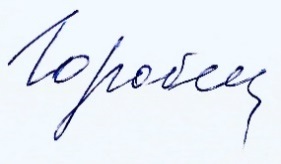 Т. Н ГоробецЗаведующий кафедрой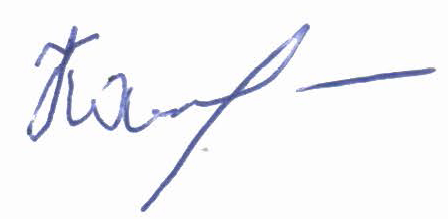     Н.В. Калининаэкзамен Код и наименование компетенцииКод и наименование индикаторадостижения компетенцииПланируемые результаты обучения по дисциплинеПК-6Способен осуществлять просветительскую деятельность, готовить материалы по вопросам оказания психологической помощи клиентамИД-ПК-6.1Определение цели, задач и направлений психологического консультирования в соответствии с проблемами клиентаИД-ПК-6.2Планирование консультационного процесса по этапам, подбор типичных методов и технологий психологического консультирования с целью нивелирования влияния неблагоприятной среды, оказания индивидуальной психологической помощи в кризисных, стрессовых, конфликтных ситуациях, в социализации и адаптации к условиям проживания- сопоставляет теоретические психотерапевтические направления и практические методы психотерапии с целью отбора психологической информации по проблемам, связанным с оказанием индивидуальной психологической помощи клиентам в кризисных, стрессовых, конфликтных ситуациях;- описывает основные особенности психотерапии как практической деятельности психолога, делает общий обзор методов и техник традиционных направлений индивидуальной и групповой психотерапии;- выбирает  психотерапевтические технологии и методы с целью планирования взаимодействия с клиентами для оказания индивидуальной психологической помощи в кризисных, стрессовых, конфликтных ситуациях- анализирует психологические причины  проблем человека и подбирает релевантные технологии и методы психотерапевтического воздействия с позиций различных психотерапевтических школ с целью нивелирования влияния неблагоприятной среды;- проектирует групповые и индивидуальные программы психотерапевтической поддержки клиентов с использованием современных теоретических психотерапевтических подходов;- использует пошаговый алгоритм реализации стандартных программ для планирования и оказания психологической помощи клиентам в кризисных, стрессовых, конфликтных ситуациях.ПК-10Способен осуществлять взаимодействие с социальным окружением клиентов с целью организации психологической поддержки и помощи в решении их жизненных проблемИД-ПК-10.1Использование теоретических знаний для выстраивания взаимодействия с социальным окружением клиентовИД-ПК-10.2Определение возможностей социального окружения и форм психологической поддержки и помощи в решении жизненных проблем - знает цели и задачи групповой психотерапии как практической деятельности, ориентированной на личностные изменения и  коррекцию нарушенных социальных взаимодействий;- опирается на теоретические подходы современных направлений психотерапии при определении социальных детерминант возникновения жизненных проблем клиентов;- определяет значение социального окружения в возникновении внутриличностных и межличностных конфликтов клиентов;- применяет методы групповой психотерапии при    оказания психологической помощи клиентам в решении их жизненных проблем;- использует групповые  процессы как инструмент создания оптимальных условий для коррекции нарушенных социальных взаимодействий.- разрабатывает и реализовывает программы, направленные на оптимизацию эмоционального, психологического, физического состояния лиц, нуждающихся в психотерапевтической помощипо очной форме обучения – 5з.е.180час.Структура и объем дисциплиныСтруктура и объем дисциплиныСтруктура и объем дисциплиныСтруктура и объем дисциплиныСтруктура и объем дисциплиныСтруктура и объем дисциплиныСтруктура и объем дисциплиныСтруктура и объем дисциплиныСтруктура и объем дисциплиныСтруктура и объем дисциплиныОбъем дисциплины по семестрамформа промежуточной аттестациивсего, часКонтактная работа, часКонтактная работа, часКонтактная работа, часКонтактная работа, часСамостоятельная работа обучающегося, часСамостоятельная работа обучающегося, часСамостоятельная работа обучающегося, часОбъем дисциплины по семестрамформа промежуточной аттестациивсего, часлекции, часпрактические занятия, часлабораторные занятия, часпрактическая подготовка, часкурсовая работа/курсовой проектсамостоятельная работа обучающегося, часпромежуточная аттестация, час7 семестрэкзамен18052523145Всего:18052523145Планируемые (контролируемые) результаты освоения: код(ы) формируемой(ых) компетенции(й) и индикаторов достижения компетенцийНаименование разделов, тем;форма(ы) промежуточной аттестацииВиды учебной работыВиды учебной работыВиды учебной работыВиды учебной работыСамостоятельная работа, часВиды и формы контрольных мероприятий, обеспечивающие по совокупности текущий контроль успеваемости, включая контроль самостоятельной работы обучающегося;формы промежуточного контроля успеваемостиПланируемые (контролируемые) результаты освоения: код(ы) формируемой(ых) компетенции(й) и индикаторов достижения компетенцийНаименование разделов, тем;форма(ы) промежуточной аттестацииКонтактная работаКонтактная работаКонтактная работаКонтактная работаСамостоятельная работа, часВиды и формы контрольных мероприятий, обеспечивающие по совокупности текущий контроль успеваемости, включая контроль самостоятельной работы обучающегося;формы промежуточного контроля успеваемостиПланируемые (контролируемые) результаты освоения: код(ы) формируемой(ых) компетенции(й) и индикаторов достижения компетенцийНаименование разделов, тем;форма(ы) промежуточной аттестацииЛекции, часПрактические занятия, часЛабораторные работы, часПрактическая подготовка, часСамостоятельная работа, часВиды и формы контрольных мероприятий, обеспечивающие по совокупности текущий контроль успеваемости, включая контроль самостоятельной работы обучающегося;формы промежуточного контроля успеваемости7 семестр7 семестр7 семестр7 семестр7 семестр7 семестр7 семестрПК-6ИД-ПК-6.1ИД-ПК-6.2Раздел I. Введение в психотерапию ПК-6ИД-ПК-6.1ИД-ПК-6.2Тема 1.1.Предмет и задачи психотерапии4Устный опросСообщениеПисьменный отчет с результатами выполненных индивидуальных заданийГрупповая дискуссияПК-6ИД-ПК-6.1ИД-ПК-6.2Тема 1.2. История развития психотерапии. 4Устный опросСообщениеПисьменный отчет с результатами выполненных индивидуальных заданийГрупповая дискуссияПК-6ИД-ПК-6.1ИД-ПК-6.2Тема 1.3. Основные методы психотерапевтического воздействия4Устный опросСообщениеПисьменный отчет с результатами выполненных индивидуальных заданийГрупповая дискуссияПК-6ИД-ПК-6.1ИД-ПК-6.2Практическое занятие № 1.1. Психотерапия в деятельности практического психолога44Устный опросСообщениеПисьменный отчет с результатами выполненных индивидуальных заданийГрупповая дискуссияПК-6ИД-ПК-6.1ИД-ПК-6.2Практическое занятие № 1.2.Психическое здоровье и психологическая зрелость личности4Устный опросСообщениеПисьменный отчет с результатами выполненных индивидуальных заданийГрупповая дискуссияПК-6ИД-ПК-6.1ИД-ПК-6.2Практическое занятие 1.3.Основные направления   и методы психотерапии.66Устный опросСообщениеПисьменный отчет с результатами выполненных индивидуальных заданийГрупповая дискуссияПК-6ИД-ПК-6.1ИД-ПК-6.2Практическое занятие 1.4. Психотерапия клиническая и психологическая. Общие и специфические терапевтические механизмы.4Устный опросСообщениеПисьменный отчет с результатами выполненных индивидуальных заданийГрупповая дискуссияПК-6ИД-ПК-6.1ИД-ПК-6.2ПК- 10ИД-ПК-10.1ИД-ПК-10.2Раздел II. Основные направления психотерапииУстный опросСообщениеТестПисьменный отчет с результатами выполнения индивидуальных заданийГрупповая дискуссияПК-6ИД-ПК-6.1ИД-ПК-6.2ПК- 10ИД-ПК-10.1ИД-ПК-10.2Тема 2.1 Классический психоанализ 8Устный опросСообщениеТестПисьменный отчет с результатами выполнения индивидуальных заданийГрупповая дискуссияПК-6ИД-ПК-6.1ИД-ПК-6.2ПК- 10ИД-ПК-10.1ИД-ПК-10.2Тема 2.2. Современные направления психоанализа64Устный опросСообщениеТестПисьменный отчет с результатами выполнения индивидуальных заданийГрупповая дискуссияПК-6ИД-ПК-6.1ИД-ПК-6.2ПК- 10ИД-ПК-10.1ИД-ПК-10.2Тема 2.3.   Поведенческая терапия6Устный опросСообщениеТестПисьменный отчет с результатами выполнения индивидуальных заданийГрупповая дискуссияПК-6ИД-ПК-6.1ИД-ПК-6.2ПК- 10ИД-ПК-10.1ИД-ПК-10.2Тема 2.4. Когнитивная  терапия63Устный опросСообщениеТестПисьменный отчет с результатами выполнения индивидуальных заданийГрупповая дискуссияПК-6ИД-ПК-6.1ИД-ПК-6.2ПК- 10ИД-ПК-10.1ИД-ПК-10.2Тема 2.5. Групповая терапия 44Устный опросСообщениеТестПисьменный отчет с результатами выполнения индивидуальных заданийГрупповая дискуссияПК-6ИД-ПК-6.1ИД-ПК-6.2ПК- 10ИД-ПК-10.1ИД-ПК-10.2Тема 2.6. Экзистенциально-гуманистическая психотерапия64Устный опросСообщениеТестПисьменный отчет с результатами выполнения индивидуальных заданийГрупповая дискуссияПК-6ИД-ПК-6.1ИД-ПК-6.2ПК- 10ИД-ПК-10.1ИД-ПК-10.2Тема 2.7 Телесно-ориентированная психотерапия 4Устный опросСообщениеТестПисьменный отчет с результатами выполнения индивидуальных заданийГрупповая дискуссияПК-6ИД-ПК-6.1ИД-ПК-6.2ПК- 10ИД-ПК-10.1ИД-ПК-10.2Практическое занятие 2.1 Основные психоаналитические процедуры4Устный опросСообщениеТестПисьменный отчет с результатами выполнения индивидуальных заданийГрупповая дискуссияПК-6ИД-ПК-6.1ИД-ПК-6.2ПК- 10ИД-ПК-10.1ИД-ПК-10.2Практическое занятие 2.2. Особенности представлений о человеке в различных психологических школах4Устный опросСообщениеТестПисьменный отчет с результатами выполнения индивидуальных заданийГрупповая дискуссияПК-6ИД-ПК-6.1ИД-ПК-6.2ПК- 10ИД-ПК-10.1ИД-ПК-10.2Практическое занятие 2.3. Принципы оперантного обусловливания. 4Устный опросСообщениеТестПисьменный отчет с результатами выполнения индивидуальных заданийГрупповая дискуссияПК-6ИД-ПК-6.1ИД-ПК-6.2ПК- 10ИД-ПК-10.1ИД-ПК-10.2Практическое занятие 2.4.Приемы когнитивной психотерапии  Методология и особенности когнитивной психотерапии4Устный опросСообщениеТестПисьменный отчет с результатами выполнения индивидуальных заданийГрупповая дискуссияПК-6ИД-ПК-6.1ИД-ПК-6.2ПК- 10ИД-ПК-10.1ИД-ПК-10.2Практическое занятие 2.5.НЛП. Репрезентативные системы.4Устный опросСообщениеТестПисьменный отчет с результатами выполнения индивидуальных заданийГрупповая дискуссияПК-6ИД-ПК-6.1ИД-ПК-6.2ПК- 10ИД-ПК-10.1ИД-ПК-10.2Практическое занятие 2.6.Психотерапевтические взаимоотношения4Устный опросСообщениеТестПисьменный отчет с результатами выполнения индивидуальных заданийГрупповая дискуссияПК-6ИД-ПК-6.1ИД-ПК-6.2ПК- 10ИД-ПК-10.1ИД-ПК-10.2Практическое занятие 2 7 Виды групповой терапии6Устный опросСообщениеТестПисьменный отчет с результатами выполнения индивидуальных заданийГрупповая дискуссияПК-6ИД-ПК-6.1ИД-ПК-6.2ПК- 10ИД-ПК-10.1ИД-ПК-10.2Практическое занятие 2.8. Индивидуальная психотерапия4Устный опросСообщениеТестПисьменный отчет с результатами выполнения индивидуальных заданийГрупповая дискуссияЭкзамен6ИТОГО за весь период525231№ ппНаименование раздела и темы дисциплиныСодержание раздела (темы)Раздел IВведение в психотерапиюВведение в психотерапиюТема 1.1Предмет и задачи психотерапииПсихотерапия клиническая и психологическая Симптоматическая и патогенетическая направленность психотерапии. Общие и специфические терапевтические механизмы.  Клинически-ориентированная психотерапия.Личностно-ориентированная психотерапия. Цели и задачи психотерапевтического воздействия.Тема 1.2История развития психотерапии.История и логика развития психотерапии. От эпохи средневековья к практике морального лечения Пинеля. Гипнотическая традиция.   Личность З.Фрейда: история психоанализа сквозь призму истории его создателя. История развития психотерапевтической практики: основные психотерапевтические школы и направления, их принципиальные различия с точки зрения базовых моделей личности, концепций психопатологии, теорий психотерапевтического процесса и технических приемов психологического взаимодействия.Тема 1.3.Основные методы психотерапевтического воздействияОбщее представление о формах, методах и техниках психотерапии. Формы психотерапевтического воздействия: индивидуальная и групповая психотерапия. Классификация современных психотерапевтических методов: методы личностно-ориентированной (реконструктивной) психотерапии;  методы суггестивной психотерапии и  методы поведенческой (условно-рефлекторной) психотерапии. Методы психотерапии, основанные на лечебном влиянии общения с искусством: музыкотерапия, библиотерапия, имаготерапия, арт-терапия, натуртерапия, разговорная (логотерапия), гештальт-терапия, трансактный анализ, мориттерапия.Раздел IIОсновные направления психотерапииОсновные направления психотерапииТема 2.1Классический психоанализСоциокультурные и биографические предпосылки создания З.Фрейдом психоаналитической психотерапевтической системы. Модель личности и психопатологии в классическом психоанализе. Структурно-динамическая концепция развития психики по З.Фрейду. Стадии психосексуального развития. Учение о защитных механизмах. Психоаналитическая модель невроза. Основные понятия и принципы классического психоанализа. Организация психоаналитического процесса. Цели и задачи предварительного интервью. Понятие о психоаналитическом сеттинге. Продуцирование материала для анализа (метод свободных ассоциаций). Основные психоаналитические процедуры (конфронтация, прояснение, интерпретация, проработка). Сопротивление, его виды и проявления.  Виды психотерапевтических отношений в психоанализе. Тема 2.2Современные направления психоанализа.Эго-психология и психотерапия, основанная на положениях данной теории.  Селф-психология  Х.Кохута.      Теории объектных отношений – концепции  М.Кляйн, М.Малер, О. Кернберга.  Особенности проведения психотерапии, основанной на теории объектных отношений. Детский психоанализ. Принципы детского психоанализа и его отличие от психоанализа взрослых. Психоаналитическая психология Анны Фрейд. Детский психоанализ М. Кляйн. Юнгианский анализ. Психология самости.  Психоаналитическая психология объектных отношений (М. Балинт, Д. Винникот, Р. Фейрнбейрн). Краткосрочная психодинамическая психотерапия.Тема 2.3.Поведенческая терапияРаботы И.П. Павлова, Б.Ф.Скиннера как теоретические положения поведенческой терапии. Классическое обусловливание, оперантное обусловливание. Работы Й.Вольпе. Экспериментальная основа поведенческой терапии Прогрессивная мышечная релаксация Джекобсона. Метод оперантного научения. Метод жетонов. Систематическая десенситизация. Аверзивные техники.Имплозивные техники. Методики наводнения. А.Бандура: модельное научение  А.Лазарус: мультимодальная терапия. Структура и виды поведенческого анализа. Задачи поведенческого анализа. Мишень терапии. Функциональность поведения. Усиление адаптивного поведения.Тема 2.4Когнитивная  терапияМодель когнитивной психотерапии по А.Беку. Когнитивные искажения: сверхобобщение избирательное абстрагирование, преувеличение и преуменьшение, персонализация. Дихотомическое мышление, долженствование предсказывание чтение мыслей, ярлыки. Основные этапы когнитивной терапии. Рационально-эмотивная психотерапия (РЭТ) А.Эллиса. Иррациональные установки. Основные этапы РЭТ. Схема консультирования с использованием когнитивного подхода Сближение поведенческих и  когнитивных подходов в психотерапииТема 2.5.Групповая психотерапия Понятие «групповая психотерапия». Преимущества групповой формы работы Феноменология группового процесса. Показания к групповой психотерапии. Организация терапевтической группы.  Нормы и правила группы. Руководство группой. Типы поведения в группе. Групповая этика. Групповая динамика.   Семейная психотерапия как разновидность групповой терапии.. Виды групп: группы тренинга, встреч, гештальт-терапевтичесике группы, психодраматические группы, группы тренинга умений, балинтовские группы..Тема 2.6.Экзистенциально-гуманистическая психотерапияЭкзистенциальная психотерапия. Основные представления о личности во взглядах Бинсвангера, М. Босса, И. Ялома, Р. Мэя Теория психопатологии в экзистенциальном анализе. Невротическая тревога и экзистенциальная тревога.  Логотерапия В.Франкла. Полемика с психоанализом, гуманистической психотерапией Клиент-центрированная психотерапия К.Роджерса. Предпосылки возникновения гуманистической психотерапии. Гештальт-терапия - базовые понятия. Гештальт-терапия  в клинической практике. Здоровье и болезнь.Тема 2.7Телесно-ориентированная психотерапияВ. Райх – основоположник  направлений телесно-ориентированной психотерапии. Понятие телесных блоков. А Лоуэн – ученик В Райха и основоположник биоэнергетики. Другие направления и положения телесно-ориентированной психотерапии.№ ппНаименование раздела /темы дисциплины, выносимые на самостоятельное изучениеЗадания для самостоятельной работыВиды и формы контрольных мероприятийТрудоемкость, часРаздел I Введение в психотерапию Введение в психотерапию Введение в психотерапию Введение в психотерапиюТема 1.1Предмет и задачи психотерапииПрофессиональный этический кодекс и специфика психотерапевтических отношений.Индивидуальные задания4. Тема 1.3.Основные методы психотерапевтического воздействияРассмотрите эффективность основных современных психотерапевтических практик.Групповая дискуссия6Раздел IIОсновные направления психотерапииОсновные направления психотерапииОсновные направления психотерапииОсновные направления психотерапииТема 2.1КлассическийсихоанализОсновные положения аналитическая психология К.Г.ЮнгаСообщение6Тема 2.2Современные направления психоанализа.Рассмотрите основные положения концепции детского психоанализа М. Кляйн и А. Фрейд.Индивидуальное задание4Тема 2.4Когнитивная  терапияРациональные и иррациональные убеждения. АВС.Сообщение4Тема 2.5 Групповая психотерапияПонятие психотерапевтической группы. Преимущества и ограничения групповой психотерапииГрупповая дискуссия4Тема 2.6.Экзистенциально-гуманистическая психотерапияОписать особенности взаимодействия с клиентом гештальт-терапевта, клиент-центрированного терапевта, экзистенциального терапевта.Индивидуальное задание3использованиеЭО и ДОТиспользование ЭО и ДОТобъем, часвключение в учебный процесссмешанное обучениелекции52в соответствии с расписанием учебных занятий смешанное обучениеПрактические занятия52в соответствии с расписанием учебных занятий Уровни сформированности компетенции(-й)Итоговое количество балловв 100-балльной системепо результатам текущей и промежуточной аттестацииОценка в пятибалльной системепо результатам текущей и промежуточной аттестацииПоказатели уровня сформированности Показатели уровня сформированности Показатели уровня сформированности Показатели уровня сформированности Уровни сформированности компетенции(-й)Итоговое количество балловв 100-балльной системепо результатам текущей и промежуточной аттестацииОценка в пятибалльной системепо результатам текущей и промежуточной аттестацииуниверсальной(-ых) компетенции(-й)общепрофессиональной(-ых) компетенцийпрофессиональной(-ых)компетенции(-й)профессиональной(-ых)компетенции(-й)Уровни сформированности компетенции(-й)Итоговое количество балловв 100-балльной системепо результатам текущей и промежуточной аттестацииОценка в пятибалльной системепо результатам текущей и промежуточной аттестацииПК-6ИД-ПК-6.1ИД-ПК-6.2ПК-10ИД-ПК-10.1ИД-ПК-10.2ПК-6ИД-ПК-6.1ИД-ПК-6.2ПК-10ИД-ПК-10.1ИД-ПК-10.2высокий85 – 100отличноОбучающийся-  логически стройно излагает теоретический материал, умеет связать теоретические подходы и их практическую реализацию в практике  психотерапевтической работы с  индивидами  и группами с целью нивелирования влияния неблагоприятной среды, оказания индивидуальной психологической помощи в кризисных, стрессовых, конфликтных ситуациях,  социализации и адаптации к условиям проживания;- способен  самостоятельно решать практические задачи высокого уровня сложности с использованием различных теоретических подходов  - свободно ориентируется в учебной и профессиональной литературе;-  полностью самостоятельно и с теоретическим обоснованием проектирует  программы психотерапевтической работы в соответствии с выявленными у клиентов  психологическими  проблемами.Обучающийся-  логически стройно излагает теоретический материал, умеет связать теоретические подходы и их практическую реализацию в практике  психотерапевтической работы с  индивидами  и группами с целью нивелирования влияния неблагоприятной среды, оказания индивидуальной психологической помощи в кризисных, стрессовых, конфликтных ситуациях,  социализации и адаптации к условиям проживания;- способен  самостоятельно решать практические задачи высокого уровня сложности с использованием различных теоретических подходов  - свободно ориентируется в учебной и профессиональной литературе;-  полностью самостоятельно и с теоретическим обоснованием проектирует  программы психотерапевтической работы в соответствии с выявленными у клиентов  психологическими  проблемами.повышенный65 – 84хорошо/зачтено (хорошо)/зачтеноОбучающийся- подробно называет основные практические следствия некоторых теорий психотерапии;- анализирует и сравнивает различные теоретические подходы в психотерапии при разработке программ, направленных на оказание индивидуальной психотерапевтической помощи в кризисных, стрессовых, конфликтных ситуациях, - анализирует типичные для теоретического подхода средства помощи личности и группе.Обучающийся- подробно называет основные практические следствия некоторых теорий психотерапии;- анализирует и сравнивает различные теоретические подходы в психотерапии при разработке программ, направленных на оказание индивидуальной психотерапевтической помощи в кризисных, стрессовых, конфликтных ситуациях, - анализирует типичные для теоретического подхода средства помощи личности и группе.базовый41 – 64удовлетворительно/зачтено (удовлетворительно)/зачтеноОбучающийся-демонстрирует теоретические знания основного учебного материала дисциплины в объеме, необходимом для дальнейшего освоения ОПОП;- называет отдельные практические следствия некоторых теорий психотерапии, позволяющие использовать их в разработке стандартных программ, направленных на оказание психотерапевтической             помощи индивиду и группе в кризисных, стрессовых, конфликтных ситуациях, в социализации и адаптации к условиям проживания - выделяет отдельные средства помощи личности,  с позиций некоторых теоретических подходов.Обучающийся-демонстрирует теоретические знания основного учебного материала дисциплины в объеме, необходимом для дальнейшего освоения ОПОП;- называет отдельные практические следствия некоторых теорий психотерапии, позволяющие использовать их в разработке стандартных программ, направленных на оказание психотерапевтической             помощи индивиду и группе в кризисных, стрессовых, конфликтных ситуациях, в социализации и адаптации к условиям проживания - выделяет отдельные средства помощи личности,  с позиций некоторых теоретических подходов.низкий0 – 40неудовлетворительно/не зачтеноОбучающийся:-демонстрирует фрагментарные знания теоретического и практического материала - допускает грубые ошибки при его изложении в ходе промежуточной аттестации;- испытывает серьёзные затруднения в применении теоретических положений при решении практических задач профессиональной направленности стандартного уровня сложности, не владеет необходимыми для этого навыками и приёмами;- ответ отражает отсутствие знаний на базовом уровне теоретического и практического материала в объеме, необходимом для дальнейшей учебы.Код(ы) формируемых компетенций, индикаторов достижения компетенцийФормы текущего контроляПримеры типовых заданийПК-6ИД-ПК-6.1ИД-ПК-6.2Сообщения Модель психопатологии в классическом психоанализе. Цели, методы и технические приемы классического психоанализа.Феномен сопротивления в психотерапевтическом процессе, его значение, виды и проявления.Виды психотерапевтических отношений в психоанализе (перенос, контрперенос, рабочий альянс).Принципиальные различия психоаналитического и когнитивно-поведенческого направлений психотерапии.Когнитивная модель депрессивных и тревожно-фобических расстройств А.Бека.ПК-10ИД-ПК-10.1ИД-ПК-10.2Групповая дискуссияПсихологические аспекты организации психотерапевтического процесса.Модели, теории и методы  психотерапии в базовых направлениях современной психологии – в психоанализе, когнитивной и гуманистической психотерапии.Индивидуальные особенности психотерапевтов и стили профессиональной психотерапевтической практики. Основные положения аналитическая психология К.Г.Юнга. Групповая психотерапия и социально-психологический тренинг: общее и различия.ПК-6ИД-ПК-6.1ИД-ПК-6.2Тест1.В психотерапии изменения происходят:а) в начале  терапии б) в ходе терапиив) по окончании терапииг) в ходе анализа варианта решений2.. Метод поддерживающей психотерапии включает в себя:а) поведенческая психотерапияб) аутогенная тренировкав) суггестивная психотерапияг) реконструктивная психотерапия3.  Одним из представителей логотерапии являетсяа) Р. Мэйб) И. Яломв) В. Франклг) С. Гроф4. Какая из техник не используется в поведенческой терапии?а) техника аверзииб) техника формирования коммуникативных навыковв) техника совершения круговг) техника наводнения5.Кто является основоположником психоанализа?
           а) В. Бехтеревб) З. Фрейдв) А. Адлерг). К. ЮнгПК-10ИД-ПК-10.1ИД-ПК-10.2ПК-6	ИД-ПК-6.1ИД-ПК-6.2Индивидуальные задания1. Проанализировать и сравнить терапевтические факторы групповой психотерапии, выделяемые разными авторами: Яломом, Кочюнасом, Кратохвилом и другими 2. Описать особенности взаимодействия с клиентом гештальт-терапевта, клиент-центрированного терапевта, экзистенциального терапевта. 3. Описать основные техники гештальт-терапии. Обоснуйте принципы гештальт-терапии. Раскройте специфические особенности гештальт-терапии.  Дайте характеристику источников гештальт-терапии.     4.Описать специфику групповой психотерапии. Сформулировать цели психотерапевтической группы. Объяснить сущность норм группы. Раскрыть особенности стереотипных ролей5. Существует мнение, что диагноз – «навешивание ярлыков» на клиента, это сбывшееся предсказание. То есть способ обозначения проблемы нередко определяет ее становление и развитие. Какова Ваша точка зрения в этом вопросе?  6. Трудные пациенты» для анализа – ограничения для пациентов с личностными расстройствамиНаименование оценочного средства (контрольно-оценочного мероприятия)Критерии оцениванияШкалы оцениванияШкалы оцениванияНаименование оценочного средства (контрольно-оценочного мероприятия)Критерии оценивания100-балльная системаПятибалльная системаУстный опросДан полный, развернутый ответ на поставленный вопрос (вопросы), показана совокупность осознанных знаний об объекте, проявляющаяся в свободном оперировании понятиями, умении выделить существенные и несущественные его признаки, причинно-следственные связи. Обучающийся демонстрирует глубокие и прочные знания материала по заданным вопросам, исчерпывающе и последовательно, грамотно и логически стройно его излагает5Устный опросДан полный, развернутый ответ на поставленный вопрос (вопросы), показана совокупность осознанных знаний об объекте, доказательно раскрыты основные положения дисциплины; в ответе прослеживается четкая структура, логическая последовательность, отражающая сущность раскрываемых понятий, теорий, явлений. Обучающийся твердо знает материал по заданным вопросам, грамотно и последовательно его излагает, но допускает несущественные неточности в определениях.4Устный опросДан недостаточно полный и недостаточно развернутый ответ. Логика и последовательность изложения имеют нарушения. Допущены ошибки в раскрытии понятий, употреблении терминов. Обучающийся не способен самостоятельно выделить существенные и несущественные признаки и причинно-следственные связи. Обучающийся способен конкретизировать обобщенные знания только с помощью преподавателя. Обучающийся обладает фрагментарными знаниями по теме вопроса, слабо владеет понятийным аппаратом, нарушает последовательность в изложении материала.3Устный опросДан неполный ответ, представляющий собой разрозненные знания по теме вопроса с существенными ошибками в определениях. Присутствуют фрагментарность, нелогичность изложения. Обучающийся не осознает связь данного понятия, теории, явления с другими объектами дисциплины. Отсутствуют выводы, конкретизация и доказательность изложения. Речь неграмотная. Дополнительные и уточняющие вопросы преподавателя не приводят к коррекции ответа обучающегося не только на поставленный вопрос, но и на другие вопросы темы.2Индивидуальные заданияСтудент демонстрирует полное понимание проблемы, владеет разносторонними навыками и приемами выполнения практических заданий. Все требования, предъявляемые к заданию, выполнены. Содержание глубокое и всестороннее. Работа целостна, использован творческий подход. 5Индивидуальные заданияСтудент демонстрирует значительное понимание проблемы, правильно применяет теоретические положения при решении практических вопросов и задач, владеет необходимыми навыками решения практических задач. Все требования, предъявляемые к заданию, выполнены. В основном, работа ясная и целостная.4Индивидуальные заданияСтудент демонстрирует частичное понимание проблемы, имеет знания только основного материала, но не усвоил его деталей.  Многие требования, предъявляемые к заданию, не выполнены. Частично присутствует интеграция элементов в целое, но работа неоригинальна, и/или незакончена. 3Индивидуальные заданияСтудент демонстрирует непонимание проблемы. Работа незакончена, фрагментарна и бессвязна и /или это плагиат.2Индивидуальные заданияНе представлено задание2СообщениеСодержание сообщения соответствует заявленной тематике. Студент полностью и самостоятельно логично излагает материал, владеет специальной терминологией, демонстрирует общую эрудицию в предметной области, использует при ответе ссылки на материал специализированных источников, в том числе на ресурсы Интернета, соотносит теорию с практическими задачами. Развернуто отвечает на дополнительные вопросы.5СообщениеСодержание сообщения соответствует заявленной тематике. Студент логично излагает материал, владеет специальной терминологией, демонстрирует базовые знания в предметной области, использует при ответе ссылки на материал специализированных источников, в том числе на ресурсы Интернета. На дополнительные вопросы дает обоснованные ответы.4СообщениеСообщение представлено. Студент излагает материал в опоре на помощь преподавателя, демонстрирует отдельные знания в предметной области, использует при ответе ссылки на материал специализированных источников, в том числе на ресурсы Интернета. На вопросы отвечает фрагментарно.3СообщениеСодержание не соответствует заявленной тематике. Изложение материала алогично. Студент не владеет специальной терминологией, теоретическая база доклада не усвоена. Используемый для доклада материал антинаучен2Тестот 90% правильных ответов и выше5Тестот 75% до 90% правильных ответов4Тестот 50% до 75% правильных ответов3Тестдо 50 % правильных ответов2Групповая дискуссия Студент демонстрирует полное понимание проблемы, владеет разносторонними навыками и приемами обсуждения проблемы. Принимает активное участие в дискуссии. Владеет коммуникативными навыками и навыками социального взаимодействия.  Содержание высказываний соответствует обсуждаемой теме. При обсуждении полно и точно использует теоретические знания по дисциплине.5Групповая дискуссия Студент демонстрирует  понимание проблемы, правильно применяет теоретические положения при обсуждении темы групповой дискуссии, владеет необходимыми коммуникативными навыками. Вступает в дискуссию только после обращенного к нему вопроса. В основном, ответы  точные, с опорой на теоретические знания.4Групповая дискуссия Студент демонстрирует частичное понимание проблемы, имеет знания только основного материала, но не усвоил его деталей.  Многие требования, предъявляемые к участию в дискуссии, не соблюдаются. Студент пассивен, активное участие в обсуждении отсутствует3Групповая дискуссия Студент демонстрирует непонимание обсуждаемой проблемы. Ответы фрагментарны и бессвязны. Теоретические знания не обнаруживаются. В дискуссии участия не принимает. Речь неграмотная. Дополнительные и уточняющие вопросы преподавателя не приводят к коррекции ответа.2Код(ы) формируемых компетенций, индикаторов достижения компетенцийФорма промежуточной аттестацииТиповые контрольные задания и иные материалыдля проведения промежуточной аттестации:перечень теоретических вопросов к экзамену представлен в приложении7 семестр7 семестрПК-6ИД-ПК-6.1ИД-ПК-6.2ПК-10ИД-ПК-10.1ИД-ПК-10.2Экзамен: в устной форме по билетамБилет 1.Вопрос 1. Понятие и виды психотерапииВопрос 2. Экзистенциально-гуманистическое направление в психотерапииЗадание. Продемонстрируйте одно из упражнений «работа с кольцами брони».Билет 2.Вопрос 1. Зона компетенции психолога в сфере психотерапииВопрос 2. Терапевтическое воздействие в динамическом направлении психотерапииЗадание. Продемонстрируйте упражнение «Зеркало» по МинцуБилет 3.Вопрос 1. Модели психотерапииВопрос 2. Цели и нормы психотерапевтической группыЗадание. Опишите двигательные упражнения неотреагированных эмоций детстваФорма промежуточной аттестацииКритерии оцениванияШкалы оцениванияШкалы оцениванияНаименование оценочного средстваКритерии оценивания100-балльная системаПятибалльная системаэкзаменв устной форме по билетамОбучающийся:демонстрирует знания отличающиеся глубиной и содержательностью, дает полный исчерпывающий ответ, как на основные вопросы билета, так и на дополнительные;свободно владеет научными понятиями, ведет диалог и вступает в научную дискуссию;способен к интеграции знаний по определенной теме, структурированию ответа, к анализу положений существующих теорий, научных школ, направлений по вопросу билета;логично и доказательно раскрывает проблему, предложенную в вопросе билета;свободно выполняет практические задания повышенной сложности, предусмотренные программой, демонстрирует системную работу с основной и дополнительной литературой.-  ответ не содержит фактических ошибок и характеризуется глубиной, полнотой, уверенностью суждений, иллюстрируется примерами, в том числе из собственной практики.5экзаменв устной форме по билетамОбучающийся:показывает достаточное знание учебного материала, но допускает несущественные фактические ошибки, которые способен исправить самостоятельно, благодаря наводящему вопросу;недостаточно раскрыта проблема по одному из вопросов билета;недостаточно логично построено изложение вопроса;успешно выполняет предусмотренные в программе практические задания средней сложности, активно работает с основной литературой,демонстрирует, в целом, системный подход к решению практических задач, к самостоятельному пополнению и обновлению знаний в ходе дальнейшей учебной работы и профессиональной деятельности. В ответе раскрыто, в основном, содержание билета, имеются неточности при ответе на дополнительные вопросы.4экзаменв устной форме по билетамОбучающийся:показывает знания фрагментарного характера, которые отличаются поверхностностью и малой содержательностью, допускает фактические грубые ошибки;не может обосновать закономерности и принципы, объяснить факты, нарушена логика изложения, отсутствует осмысленность представляемого материала, представления о межпредметных связях слабые;справляется с выполнением практических заданий, предусмотренных программой, знаком с основной литературой, рекомендованной программой, допускает погрешности и ошибки при теоретических ответах и в ходе практической работы;- содержание билета раскрыто слабо, имеются неточности при ответе на основные и дополнительные вопросы билета, ответ носит репродуктивный характер; - неуверенно, с большими затруднениями решает практические задачи или не справляется с ними самостоятельно.3экзаменв устной форме по билетамОбучающийся-  обнаруживает существенные пробелы в знаниях основного учебного материала;- допускает принципиальные ошибки в выполнении предусмотренных программой практических заданий. - на большую часть дополнительных вопросов по содержанию экзамена затрудняется дать ответ или не дает верных ответов, не владеет специальной терминологией, не ориентируется в источниках специализированных знаний.2Форма контроля100-балльная система Пятибалльная системаТекущий контроль: Устный опрос (раздел  I -II)2 – 5 - индивидуальные задания  (тема 1.1; 2.2; 2.6)  2 – 5   сообщения (темы 2.1; 2.4)2 – 5  - групповая дискуссия (темы  1.3; 2.5)2 – 5 Тест (раздел II)2 – 5Промежуточная аттестация экзаменотличнохорошоудовлетворительнонеудовлетворительноИтого за семестрэкзамен отличнохорошоудовлетворительнонеудовлетворительно№ и наименование учебных аудиторий, лабораторий, мастерских, библиотек, спортзалов, помещений для хранения и профилактического обслуживания учебного оборудования и т.п.Оснащенность учебных аудиторий, лабораторий, мастерских, библиотек, спортивных залов, помещений для хранения и профилактического обслуживания учебного оборудования и т.п.119071, г. Москва, Малая Калужская улица, дом 1, Донская улица, дом 39, к 2.119071, г. Москва, Малая Калужская улица, дом 1, Донская улица, дом 39, к 2.аудитория для проведения занятий лекционного типакомплект учебной мебели, технические средства обучения, служащие для представления учебной информации большой аудитории: ноутбук;проектораудитория для проведения занятий семинарского типа, групповых и индивидуальных консультаций, текущего контроля и промежуточной аттестациикомплект учебной мебели, технические средства обучения, служащие для представления учебной информации большой аудитории: ноутбук;проекторПомещения для самостоятельной работы обучающихсяОснащенность помещений для самостоятельной работы обучающихсячитальный зал библиотеки:- компьютерная техника;
подключение к сети «Интернет»Необходимое оборудованиеПараметрыТехнические требованияПерсональный компьютер/ ноутбук/планшет,камера,микрофон, динамики, доступ в сеть ИнтернетВеб-браузерВерсия программного обеспечения не ниже: Chrome 72, Opera 59, Firefox 66, Edge 79, Яндекс.Браузер 19.3Персональный компьютер/ ноутбук/планшет,камера,микрофон, динамики, доступ в сеть ИнтернетОперационная системаВерсия программного обеспечения не ниже: Windows 7, macOS 10.12 «Sierra», LinuxПерсональный компьютер/ ноутбук/планшет,камера,микрофон, динамики, доступ в сеть ИнтернетВеб-камера640х480, 15 кадров/сПерсональный компьютер/ ноутбук/планшет,камера,микрофон, динамики, доступ в сеть ИнтернетМикрофонлюбойПерсональный компьютер/ ноутбук/планшет,камера,микрофон, динамики, доступ в сеть ИнтернетДинамики (колонки или наушники)любыеПерсональный компьютер/ ноутбук/планшет,камера,микрофон, динамики, доступ в сеть ИнтернетСеть (интернет)Постоянная скорость не менее 192 кБит/с№ п/пАвтор(ы)Наименование изданияНаименование изданияВид издания (учебник, УП, МП и др.)ИздательствоИздательствоГод изданияАдрес сайта ЭБС или электронного ресурса (заполняется для изданий в электронном виде)Количество экземпляров в библиотеке Университета 10.1 Основная литература, в том числе электронные издания10.1 Основная литература, в том числе электронные издания10.1 Основная литература, в том числе электронные издания10.1 Основная литература, в том числе электронные издания10.1 Основная литература, в том числе электронные издания10.1 Основная литература, в том числе электронные издания10.1 Основная литература, в том числе электронные издания10.1 Основная литература, в том числе электронные издания10.1 Основная литература, в том числе электронные издания10.1 Основная литература, в том числе электронные издания1Слабинский В. ЮПсихотерапияПсихотерапияУчебник для вузов СПб: ПитерСПб: Питер2021https://znanium.com/catalog/document?id=3775832Соколова Е. Т.ПсихотерапияПсихотерапияУчебник и практикумМ: ЮрайтМ: Юрайт2021https://urait.ru/book/psihoterapiya-4714533Кочюнас Р.Групповая психотерапияГрупповая психотерапияУчебное пособиеМ: Академический ПроектМ: Академический Проект2020https://e.lanbook.com/book/1323734Решетников М. МТрудности и типичные ошибки начала терапии Трудности и типичные ошибки начала терапии Практическое пособиеМ: ЮрайтМ: Юрайт2021https://urait.ru/book/trudnosti-i-tipichnye-oshibki-nachala-terapii-472390Психология личности Учеб. пособие.М.: Вузовский учебник; ИНФРА-М2014http://znanium.com/bookread2.php?book=4445301Филиппова Е. В. (под ред.)Филиппова Е. В. (под ред.)Детская и подростковая психотерапия Учебник для вузов Учебник для вузов М: Юрайт2021https://urait.ru/book/detskaya-i-podrostkovaya-psihoterapiya-4691552Бурлакова Н. СБурлакова Н. СДетский психоанализ. Школа Анны Фрейд Учебник для вузов Учебник для вузов М: Юрайт2021https://urait.ru/book/detskiy-psihoanaliz-shkola-anny-freyd-471461-3Яньшин П. В. Яньшин П. В. Клиническая психодиагностика личностиУчебное пособие Учебное пособие М: Юрайт2021https://urait.ru/book/klinicheskaya-psihodiagnostika-lichnosti-476862-4.Карвасарский Б. Д. (под ред.)Карвасарский Б. Д. (под ред.)ПсихотерапияУчебник для вузов Учебник для вузов СПб: Питер2012https://znanium.com/catalog/document?id=3785665.Змановская Е. В.Змановская Е. В.Современный психоанализ. Теория и практикаПрактическое руководствоПрактическое руководствоСПб: Питер2011https://znanium.com/catalog/document?id=3776816.Бурлачук Л. Ф.,Кочарян А. С., Жидко М. ЕБурлачук Л. Ф.,Кочарян А. С., Жидко М. ЕПсихотерапияУчебник для вузов Учебник для вузов СПб: Питер2015https://znanium.com/catalog/document?id=37764610.3 Методические материалы (указания, рекомендации по освоению дисциплины  авторов РГУ им. А. Н. Косыгина)10.3 Методические материалы (указания, рекомендации по освоению дисциплины  авторов РГУ им. А. Н. Косыгина)10.3 Методические материалы (указания, рекомендации по освоению дисциплины  авторов РГУ им. А. Н. Косыгина)10.3 Методические материалы (указания, рекомендации по освоению дисциплины  авторов РГУ им. А. Н. Косыгина)10.3 Методические материалы (указания, рекомендации по освоению дисциплины  авторов РГУ им. А. Н. Косыгина)10.3 Методические материалы (указания, рекомендации по освоению дисциплины  авторов РГУ им. А. Н. Косыгина)10.3 Методические материалы (указания, рекомендации по освоению дисциплины  авторов РГУ им. А. Н. Косыгина)10.3 Методические материалы (указания, рекомендации по освоению дисциплины  авторов РГУ им. А. Н. Косыгина)10.3 Методические материалы (указания, рекомендации по освоению дисциплины  авторов РГУ им. А. Н. Косыгина)10.3 Методические материалы (указания, рекомендации по освоению дисциплины  авторов РГУ им. А. Н. Косыгина)1Калинина Н.В., Медведева Г.И.Методические указания для самостоятельной работы студентовМетодические указания для самостоятельной работы студентовМетодические указанияМетодические указанияутверждены на заседании кафедры 21.10.21. протокол № 32021ЭОИС№ ппНаименование, адрес веб-сайтаЭБС «Лань» http://www.e.lanbook.com/«Znanium.com» научно-издательского центра «Инфра-М»http://znanium.com/ Электронные издания «РГУ им. А.Н. Косыгина» на платформе ЭБС «Znanium.com» http://znanium.com/ЭБС издательства «ЮРАЙТ» http://www.biblio-online.ruПрофессиональные ресурсы:Институт психологии РАН: http://ipras.ru/Кабинет психологических портретов: http://www.psyh-portret.ru/Конструктор тестов https://onlinetestpad.comПортал психологического онлайн-тестирования http://psytests.orgПортал Академической психологии: http://www.portal-psychology.ru/Практическая психология: http://psynet.narod.ru/Практический психолог: http://www.psilib.ruПсихологическое тестирование он-лайн https://testometrika.comРоссийское психологическое общество (РПО): http://psyrus.ru/Энциклопедия психодиагностики https://psylab.info/Психологическая газета. Профессиональное интернет-издание https://www.psy.su№ ппНаименование лицензионного программного обеспеченияРеквизиты подтверждающего документаWindows 10 Pro, MS Office 2019 контракт № 18-ЭА-44-19 от 20.05.2019№ ппгод обновления РПДхарактер изменений/обновлений с указанием разделаномер протокола и дата заседания кафедры